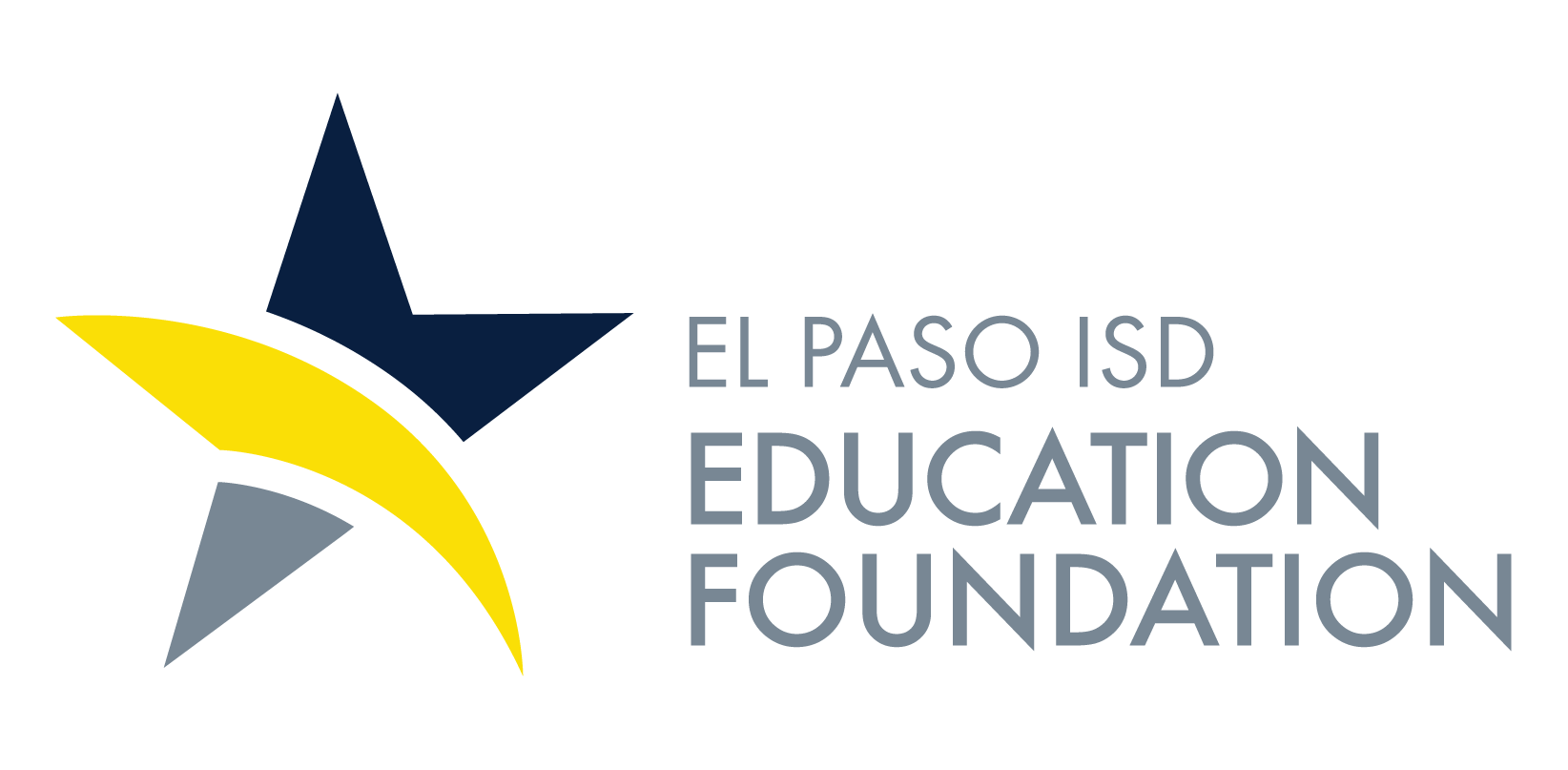 Genevieve González Scholarship Application 2017Founded in 1994, the EPISD Education Foundation has awarded thousands of dollars to high school seniors in the El Paso Independent School District. All scholarships are restricted to furthering the student’s education including tuition, books, housing, and other related expenses, all at the discretion of the EPISD Education Foundation Board of Directors. All scholarships are awarded on a one-time basis and made without regard to race, creed, color, sex, religion, or national origin.RULES AND REQUIREMENTSScholarship EligibilityTo be eligible for an EPISD Education Foundation Scholarship, a student must:Have been enrolled the final two years of his/her education at an EPISD high school.Meet all graduation requirements as specified by EPISD policy and set forth by the State of Texas by June of their graduation year (i.e. credits, EOC, etc.).Have been accepted for enrollment by an accredited college or university.Must be studying Foreign Languages and/or CulturesMust be enrolled for a minimum of 12 hours the first semester.Scholarships cannot be deferred. Additional RequirementsApproved scholarships will be awarded a maximum of $1,000 per student.  Scholarships will be payable to the college or university after proof of registration is provided.Required submissionsComplete application packetUpload two letters of recommendation. Dated and signed one-page letter of recommendation from a person in authority, such as high school administrators, faculty, staff, community members, employer or civic leaders who are familiar with your abilities, work habits, integrity and potential. Letters may not be from family members. Recommendation letters will be awarded up to15 points out of possible score of 100.Upload unofficial high school transcript as of January 2017.Complete application MUST be submitted on-line by 5 p.m. March 31, 2017.For more information, contact Reneé de Santos(915) 230-2552       foundation@episd.orgGenevieve González Scholarship Application 2017APPLICANT INFORMATION   Must be typed.Name:													Home Address: 									ZIP: 		Home Phone: _______________ Cell Phone: ______________ E-mail: 		           	Parent/Guardian Name(s): 										Current High School and Classification: 								                 Graduation Date:		    Class Rank:		      Grade Point Average: 			Elementary & Middle Schools Attended: 								I have been accepted at the following colleges/universities: 																		              I plan to attend: 					  I plan to major in: 				FINANCIAL DATAFather’s/Guardian’s Name _____________________________ Occupation ________________Mother’s/Guardian’s Name ____________________________ Occupation ________________Annual family income __________________ # of dependents ____ # of siblings in college ____Money available for college expenses:Parents $ ___________ Work $ ____________ Savings $ ____________ Other $___________List amount and sources of financial aid already secured $ _________ ____________________Did you apply for FAFSA? 	 	  Yes 		 No 	  	   Anticipated tuition and related expenses for 2017-18:					Permission is given to school officials to release my school records, if necessary, for review by the EPISD Education Foundation and permission to publish biographical information and photographs. I certify that I meet all graduation requirements as specified by the State of Texas and EPISD policies; and I will graduate from an EPISD high school by June 2017; and that I have been accepted for enrollment by an accredited college or university.Student’s printed name, signature									Parent/Guardian’s printed name, signature					 			 Counselor/Advisor printed name, signature								Application #_____List below all your awards, academic and scholastic accomplishments:		0-10 pointsWhich foreign language/cultures do you want to study and why?:                               	0-15 pointsExtracurricular activities and work experience:                                                  	0-10 pointsList volunteer work you have done with non-profitsList below your work experience and other significant accomplishments:		0-10 pointsApplication #_____Choose two of the three essay choices. Essay 1 Explain the importance of your intended area of study in today’s society. (Limit your answer to one page, double-spaced with 12-point font and one-inch margins; minimum of 250 words required.)									0-20 pointsEssay 2. After graduation, how do you plan on giving back to your community and society? (Limit your answer to one page, double-spaced with 12-point font and one-inch margins; minimum of 250 words required.)						0-20 pointsEssay 3. Write a short essay about someone who has made a significant impact in your life. (Limit your answer to one page, double-spaced with 12-point font and one-inch margins; minimum of 250 words required.) 0-20 points							